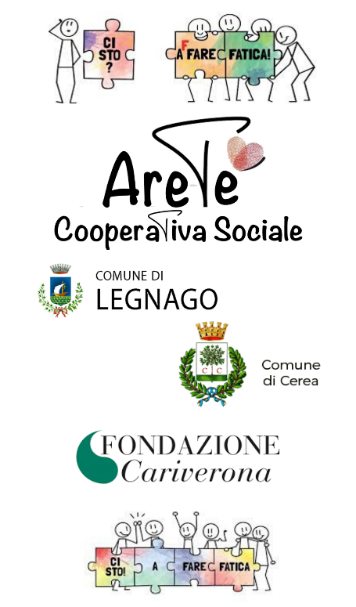 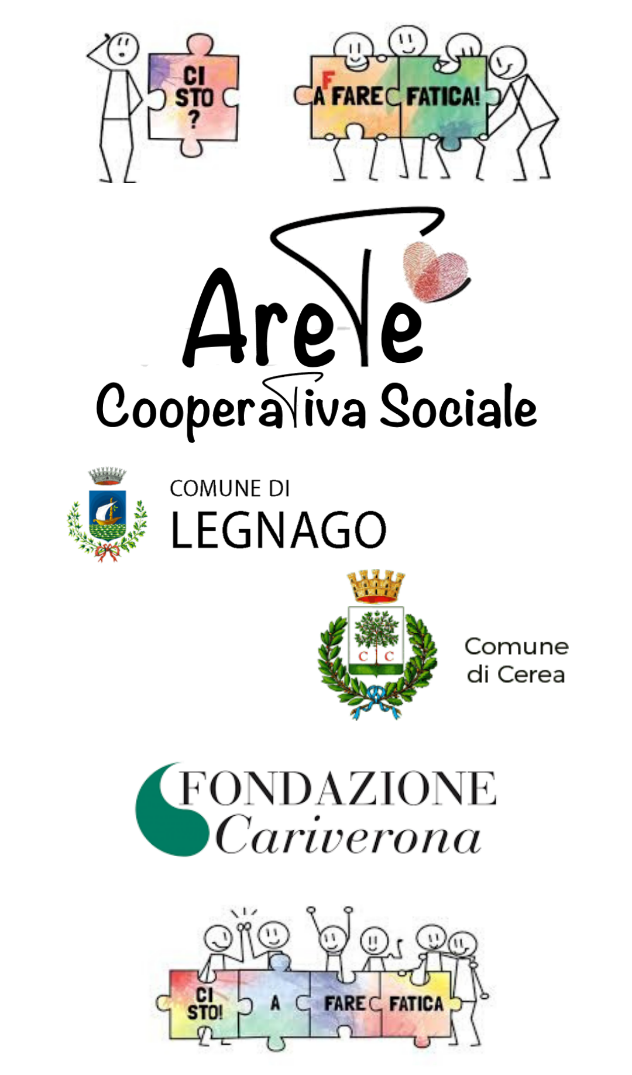 PROGETTO “CI STO? AFFARE FATICA!” ESTATE 2022AVVISO DI SELEZIONE TUTOR“Ci sto? Affare fatica!” è un progetto rivolto ai ragazzi residenti nei comuni aderenti, di età compresa tra i 14 e i 18 anni, che intendono recuperare il prezioso contributo educativo e formativo dell’impegno e della fatica, andando a valorizzare al meglio il tempo estivo attraverso attività concrete di volontariato, cittadinanza attiva e cura dei beni comuni.I giovani saranno coinvolti dal 27 giugno al 29 luglio 2022, tutte le mattine dal lunedì al venerdì dalle 08.30 alle 12.30 in svariate attività all’aperto: dalla pulizia dei centri abitati e delle vie dei quartieri, alla manutenzione dei parchi giochi all’impregnatura e alla tinteggiatura di giostre, staccionate, cortili di scuole, e moltissimo altro ancora. Una movimentazione ricca di entusiasmo e significato durante l’estate dei ragazzi, raggruppati in squadre miste di 10 ragazzi e guidati da un giovane tutor. Le attività saranno ospitate dai Comuni adereti, da quartieri, associazioni e scuole del territorio. A ciascun ragazzo sarà consegnato in omaggio un “buono fatica” settimanale dal valore di € 50,00 spendibile in abbigliamento, libri, cartoleria, tempo libero.Il tutor ha il ruolo di accompagnare una squadra assegnatagli nello svolgimento delle attività in stretta collaborazione con la figura dell’handyman (adulto esperto della realtà ospitante). Dovrà avere buone capacità relazionali, di gestione di gruppo, di coinvolgimento e di problem solving. A tal fine, è obbligatorio che i futuri tutor partecipino a degli incontri di  formazione al ruolo, alla sicurezza e al primo soccorso che si terranno prima dell’inizio del progetto, i giorni e gli orari saranno comunicati durante i colloqui.Alla figura di tutor verrà consegnato in omaggio un “buono fatica” settimanale dal valore di € 100,00 spendibile in abbigliamento, libri, cartoleria, tempo libero.DOMANDA DI PARTECIPAZIONELa domanda di partecipazione (nel prossimo foglio) dovrà essere compilata e inviata, assieme ad una copia del documento di identità, alla mail cistoaffarefatica.arete@gmail.com entro le ore 12.00 del 28 maggio 2022.Il candidato tutor dovrà possedere i prerequisiti specifici che sono elencati direttamente nella domanda di partecipazione.Le domande verranno vagliate dagli operatori responsabili del progetto “Ci sto? Affare fatica!”. A tutti i candidati verrà comunicato l’esito della domanda e alle persone idonee verrà comunicato il giorno e l’orario in cui sostenere il colloquio on line che attesterà l’idoneità alla mansione. PROGETTO “CI STO? AFFARE FATICA!” ESTATE 2022DOMANDA DI PARTECIPAZIONE TUTORIl sottoscritto: cognome e nome ____________________________________________________________________ nato a _______________________________ il __________________ residente a _____________________________frazione _________________________ in via ___________________________ n. ____ n. telefono _______________ n. C.F. _____________________________________ e-mail ___________________________.CHIEDE DI ESSERE AMMESSO ALLA SELEZIONE PER TUTOR PER IL PROGETTO “CI STO? AFFARE FATICA!” ESTATE 2020 e dichiara quanto segue:□ avere un’età compresa tra i 20 e i 30 anni;□ possedere la patente di categoria B;□ partecipare ai momenti formativi obbligatori previsti per i tutor;□ parlare la lingua italiana;□ essere cittadini italiani o cittadini di altri Paesi dell’UE regolarmente residenti in Italia o cittadini non comunitari regolarmente soggiornanti in Italia;□ assenza di condanne alla pena della reclusione superiore ad un anno, anche non definitive, ovvero alla pena della reclusione anche di durata inferiore se per delitti contro la persona o concernenti detenzione, uso, porto, trasporto, importazione o esportazione illecita di armi o materie esplodenti, ovvero riguardanti l’appartenenza o il favoreggiamento a gruppi eversivi, terroristici, o di criminalità organizzata.La domanda di partecipazione dovrà essere compilata e inviata, con allegata la copia del documento di identità e della tessera sanitaria, alla mail cistoaffarefatica.arete@gmail.com entro le ore 12.00 del 28 maggio 2022.                              Luogo e data                                                                                            Il Richiedente       _______________________________                                                  ___________________________PER INFORMAZIONImail: cistoaffarefatica.arete@gmail.comtelefono: 333.8105069operatore di riferimento: Francesca Gambini